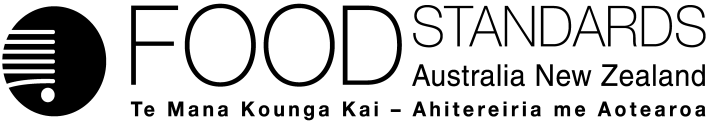 8 October 2013[19-13]Call for submissions – Proposal P1014Primary Production & Processing Standard for Meat & Meat ProductsPursuant to section 61 of the Food Standards Australia New Zealand Act 1991 (FSANZ Act), FSANZ now calls for submissions to assist FSANZ’s consideration of the draft food regulatory measure it has prepared arising from proposals to examine food safety management during primary production and processing of meat and meat products.For information about making a submission, visit the FSANZ website at information for submitters.All submissions on applications and proposals will be published on our website. We will not publish material that is provided in-confidence, but will record that such information is held. In-confidence submissions may be subject to release under the provisions of the Freedom of Information Act 1991. Submissions will be published as soon as possible after the end of the public comment period. Where large numbers of documents are involved, FSANZ will make these available on CD, rather than on the website.Under section 114 of the FSANZ Act, some information provided to FSANZ cannot be disclosed. More information about the disclosure of confidential commercial information is available on the FSANZ website at information for submitters. Submissions should be made in writing; be marked clearly with the word ‘Submission’ and quote the correct project number and name. While FSANZ accepts submissions in hard copy to our offices, it is more convenient and quicker to receive submissions electronically through the FSANZ website via the link on documents for public comment. You can also email your submission directly to submissions@foodstandards.gov.au. There is no need to send a hard copy of your submission if you have submitted it by email or via the FSANZ website. FSANZ endeavours to formally acknowledge receipt of submissions within 3 business days.DEADLINE FOR SUBMISSIONS:  6pm (Canberra time) 3 December 2013Submissions received after this date will not be considered unless an extension had been given before the closing date. Extensions will only be granted due to extraordinary circumstances during the submission period. Any agreed extension will be notified on the FSANZ website and will apply to all submitters.Questions about making submissions or the application process can be sent to standards.management@foodstandards.gov.au. Hard copy submissions may be sent to one of the following addresses:Food Standards Australia New Zealand		Food Standards Australia New ZealandPO Box 7186		PO Box 10559CANBERRA BC  ACT  2610		The Terrace WELLINGTON 6143AUSTRALIA		NEW ZEALANDTel +61 2 6271 2222  		Tel +64 4 978 5630Table of Contents1.	Executive summary	22.	Introduction	42.1	Major and minor meat species and wild game	42.2	The Proposal	42.3	The current Standard	52.3.1 	Primary production	52.3.2 	Processing	52.4	Reasons for preparing the Proposal	62.5	Procedure for assessment	73.	Summary of the assessment	73.1 	Hazards and control measures	73.1.1	Microbiological hazards	73.1.1.1	Major species (cattle, sheep, goats, pigs	73.1.1.2 	Minor species and wild game	93.1.2 	Chemical risk profile of meat and meat products	103.1.3	Food safety management in the meat industry	103.1.4	Conclusion	113.2	Risk management	113.2.1	Risk management options	113.2.2	  Preferred option	143.2.3  	Natural casings	153.2.4	 Rendered product for human consumption	153.2.5	Regulation impact statement	163.2.6	Addressing FSANZ’s objectives for standards-setting	173.3.	Risk communication	183.3.1	Consultation	183.3.2	Summary of submissions received from the 1st call for submissions	193.3.3	World Trade Organization (WTO)	264.	Draft variation	264.1	Implementation and review	27Attachment A – Draft variation to the Australia New Zealand Food Standards Code	28Attachment B – Draft Explanatory Statement	31Supporting documentsThe following documents which informed the assessment of this Proposal are available on the FSANZ website at http://www.foodstandards.gov.au/code/proposals/Pages/proposalp1014primary5331.aspx  SD1	Membership of Meat Advisory Committees SD2	Assessment of Microbiological Hazards Associated with the Four Main Meat SpeciesSD3	Assessment of the Microbiological Hazards Associated with the Minor and Wild Game Meat SpeciesSD4	A Chemical Risk Profile of Meat and Meat ProductsSD5	Food Safety Management in the Meat IndustrySD6	Regulation Impact StatementSD7	Compliance Plan for the Primary Production and Processing Standard for Meat and Meat Products1.	Executive summaryFSANZ is examining food safety management in the primary production and processing stages of the meat supply chain. During the first round of consultation, FSANZ progressed the work under two separate proposals, P1005 (covering cattle, sheep, goats, pigs) and P1014 (covering other animals and wild game). These two Proposals are now consolidated into the one Proposal, P1014.Under P1014, FSANZ is addressing meat and meat products from major and minor meat species (e.g. cattle, sheep, goats, pigs, buffalo, camels, alpacas, llamas, deer, horses, donkeys, rabbits, crocodiles, ostrich and emu) and wild game. P1014 is also considering rendered products for human consumption and natural casings.Current risk management frameworkThe safety of meat and meat products in Australia is currently implemented through reference to Australian Standards under various state and territory Acts and Regulations. The Australia New Zealand Food Standard Code (the Code) currently does not contain requirements that address hazards and traceability during primary production for the major and minor meat species. Managing inputs, such as the use of agricultural and veterinary chemicals (including in feed and water) and animal/property identification are, however, controlled under various state and territory Acts and Regulations.The harvesting and primary processing of wild game animals is addressed by the Australian Standard AS 4464-2007 Hygienic Production of Wild Game Meat for Human Consumption and has requirements for field harvesters regarding sourcing and identifying wild game animals.State and territory legislation further manages meat processing activities through Australian Standards, a well-recognised benchmark that is supported by industry. These arrangements will be retained under the preferred option.Assessment outcomesFSANZ concluded that microbiological and chemical hazards associated with major and minor meat species and wild game are controlled by current meat processing requirements. The Australian Standards impose obligations relating to on-farm activities on processors but there are no corresponding obligations on producers.Risk management FSANZ has considered the issues raised during consultation and the advice provided by the Meat Standard Development Committee and the Minor Meat Species and Wild Game Working Group in deciding to prepare a draft variation to Standard 4.2.3. The draft variation includes primary production requirements for traceability, inputs and management of waste for the major and minor meat species e.g. cattle, sheep, goats, pigs, buffalo, camels, alpacas, llamas, deer, horses, donkeys, rabbits, crocodiles, ostrich and emu. These primary production requirements do not apply to wild game animals. An editorial note has been included to explain that state and territory laws require people involved in the slaughter and processing of animals for human consumption, to comply with the Australian Standards. FSANZ has decided to prepare a draft variation for the following reasons:Including minimum primary production requirements for managing inputs and waste and traceability into Standard 4.2.3 reflects current practices, would assist meat processors in complying with the requirements under the Australian Standard, and improve the application of corrective actions at the appropriate point in the supply chain, particularly in the event of a food safety incident at primary production.The draft variation imposes little or no new costs on farmers as the requirements covered in the proposed amended standard are already covered by voluntary schemes and legislation. Farmers should already be in compliance with these requirements.Preparing a draft variation was supported by regulators and the meat industry during consultation.Consistent with the principles articulated in the Overarching Policy Guideline on Primary Production and Processing Standards. The draft variation:enables management of hazards through the entire meat supply chain by establishing a set of food safety requirements that all businesses must meet i.e. integrates the producer and processor providing a national “whole of chain” approach to food safety regulationthe regulatory option is a low cost refinement which will make the regulation of meat more robust. More stringent regulatory options have not been considered because risks are well managed.will provide the public and industry with assurance that the regulator can investigate, where appropriate, food safety matters at any point in the meat supply chain.is consistent with the principles of meat hygiene applying to primary production articulated in the Codex Code of Hygienic Practice for Meat (CAC/RCP 58-2005).2.	IntroductionAt the request of the Council of Australian Governments (COAG) Legislative and Governance Forum on Food Regulation, Food Standards Australia New Zealand (FSANZ) is considering food safety throughout all parts of the food supply chain for all industry sectors. In accordance with the Overarching Policy Guideline on Primary Production and Processing Standards (Ministerial Guidelines), FSANZ is examining food safety management in the primary production and processing stages of the meat supply chain. During the first round of consultation, FSANZ progressed the work under two separate Proposals, P1005 (covering cattle, sheep, goats, pigs) and P1014 (covering other animals and wild game). These two Proposals have been consolidated into one Proposal, P1014.Under P1014, FSANZ is addressing meat and meat products from major and minor meat species (e.g. cattle, sheep, goats, pigs, buffalo, camels, alpacas, llamas, deer, horses, donkeys, rabbits, crocodiles, ostrich and emu) and wild game. P1014 is also considering rendered products for human consumption and natural casings.2.1	Major and minor meat species and wild gameFSANZ commenced its evaluation of food safety management in the meat supply chain in 2009. The first stage of work undertaken through Proposal P1005 considered meat and meat products from farmed cattle, pigs, sheep and goats using extensive and intensive farming, rangeland goats and rendered products for human consumption. The 1st Assessment Report, released in September 2009 for public consultation, is available at http://www.foodstandards.gov.au/code/proposals/pages/proposalp1005primary4220.aspx.A Standard Development Committee is advising FSANZ on this work. Members include major industry associations for the cattle, sheep, goat and pig industries, meat processors, the rendering industry, feedlot industry, stock feed manufacturers, Department of Agriculture, Fisheries and Forestry, state and territory meat regulators and the Country Women’s Association of Australia. Following discussion with the SDC, FSANZ prepared Proposal 1014 in 2011 to consider risk management measures for those animals not covered under Proposal 1005, including wild game. The 1st call for submissions and related assessment summary is available at http://www.foodstandards.gov.au/code/proposals/pages/proposalp1014primary5331.aspx. The Meat Minor Species and Wild Game Working Group (Working Group) is advising FSANZ on the minor species and wild game work. Members include producers and processors of minor meat species and wild game e.g. crocodile, buffalo, camel, rabbit, deer, ostrich, kangaroo and emu, state and territory meat regulators. The membership of both committees is detailed in SD1.Following consolidation of both proposals, this 2nd call for submissions and assessment summary for P1014 considers meat and meat products from all meat species and wild game and consults on a draft national standard for meat and meat products. 2.2	The ProposalUnder P1014, FSANZ is addressing meat and meat products from:major and minor meat species e.g. cattle, sheep, goats, pigs, buffalo, camels, alpacas, llamas, deer, horses, donkeys, rabbits, crocodiles, ostrich and emuwild game.P1014 is also considering:rendered products for human consumptionnatural casings.Rendering is a by-products industry providing additional value from the animal above the value of the meat. This industry enables those parts of meat animals that are not used for human consumption as meat or offal to be used for human consumption (tallow, oils), for animal food (tallow, pet food, meat and bone meal etc) or for non-food industries (pharmaceuticals). Natural casings, made from the sub-mucosal layer of intestines obtained from intestines emptied of ingesta (‘green runners’) after cleaning, may be used for sausages and some smallgoods. The intestines are obtained from sheep, goats, pigs and cattle. There are specific Australian Standards for these products; AS 5011- 2001: Hygienic Production of Natural Casings for Human Consumption and AS 5008 - 2007: Hygienic Rendering of Animal Products. 2.3	The current StandardSD4 provides greater detail on the current regulatory framework for the primary production and processing stages of the meat supply chain.2.3.1 	Primary productionPrimary production includes the rearing of animals for human consumption, feedlots, saleyards and transporters of animals (to saleyards, between properties, and to the abattoir).  There are no requirements in the Australia New Zealand Food Standards Code (the Code) applying to on-farm production of meat animals but there are requirements applying to dairy cows through the measures to ensure safe dairy products under Standard 4.2.4 – Primary Production and Processing Standard for Dairy Products. The current Production and Processing Standard for Meat in Chapter 4 (Standard 4.2.3) includes requirements for producing ready-to-eat meat only and does not include primary production requirements. 2.3.2 	ProcessingProcessing includes the admission of animals for slaughter, slaughter, dressing, boning, packing and production of meat and meat products.The safety of meat and meat products in Australia is currently implemented through reference to Australian Standards. All states and territories have legislation that requires businesses operating abattoirs/meat slaughtering facilities to be licensed or accredited and to operate in accordance with approved systems to manage meat safety and suitability. The processing of the major and minor meat species is covered by the following Australian Standards:AS 4696-2007 Hygienic Production and Transportation of Meat and Meat Products for Human Consumption AS 4466 - 1998 Hygienic Production of Rabbit Meat for Human ConsumptionAS 4467-1998 Hygienic Production of Crocodile Meat for Human ConsumptionAS 5010 – 2001 Hygienic Production of Ratite Meat for Human Consumption. Process control is achieved by applying hazard analysis critical control point (HACCP) methodology.The harvesting and primary processing of wild game animals is addressed by a specific Australian Standard:AS 4464-2007 Hygienic Production of Wild Game Meat for Human Consumption. This standard includes the harvesting of wild game animals and holding of carcases at field depots within its scope. Harvesting includes the killing of wild game animals, their identification, bleeding, field dressing, cooling, hygienic storage and transport up to the point of their presentation for inspection at a wild game meat processing premises. 
AS 4464-2007 requires only healthy wild game animals to be harvested, identification of the field harvester and place of harvest, measures to reduce contamination of the carcase, carcase partsHarvesters and field depots are also required to have an effective waste disposal program for the storage, handling and removal of waste that does not jeopardise the wholesomeness of wild game animal carcases. 2.4	Reasons for preparing the ProposalThe Australian Standards impose obligations on processors relating to on-farm activities but there are no corresponding obligations on producers in food safety legislation. The Food Standards Code currently does not contain requirements that address hazards and traceability during primary production for the major and minor meat species. The Inter-Governmental Food Regulation Agreement seeks to have a national “whole of chain” approach to food safety regulation i.e. responsibility for food safety is shared between producer and processor with corrective actions applied at the appropriate point in the supply chain. In the event of a food safety incident, regulators do not currently have the ability under the current arrangements to investigate food safety matters through the entire meat supply chain (e.g. the operation of feedlots and saleyards are not covered by food legislation).Consequently regulators are limited in accessing databases to monitor traceability compliance and access in times of an incident. A jurisdictional gap in food regulatory coverage has been identified for agencies with public health functions in the event of a food safety incident that warrants follow up at the primary production stage.The Australian Standards were prepared and maintained by the Meat Standards Committee until it was disbanded in 2007. The on-going maintenance of these Australian Standards was highlighted as an issue during the first round of consultation on this work.2.5	Procedure for assessmentThe Proposal is being assessed under the Major Procedure.3.	Summary of the assessment3.1 	Hazards and control measures FSANZ’s amended Assessment of Microbiological Hazards Associated with the Four Main Meat Species is at SD2. The Assessment of the Microbiological Hazards Associated with the Minor and Wild Game Meat Species is at SD3. A Chemical Risk Profile of Meat and Meat Products is at SD4. An analysis of regulatory and non-regulatory requirements that apply to the major and minor meat species and wild game is outlined in SD5. 3.1.1	Microbiological hazards3.1.1.1	Major species (cattle, sheep, goats, pigs)FSANZ identified hazards that may be found in meat, where in the meat supply chain they may be introduced into the animal or the meat and where in the supply chain they may be controlled.SD2 identifies hazards (both identified and potential) that may be associated with meat from the four main meat species (cattle, sheep, goats and pigs), and lists pathogenic microorganisms that, if unmanaged, present or may potentially present a risk to public health.  The information has been derived from industry data, microbiological analyses and published scientific data. The document does not attempt to document the severity of illness presented by these hazards, nor does it determine the likelihood of their occurrence in the final meat product or characterise the risk they may present. The report does, however, review meat associated foodborne disease evidence in Australia. A range of potential hazards have been identified along the production and primary processing chain. Limited, if any, prevalence and incidence data is available for these hazards in meat. Given the lack of epidemiological evidence also available, it would suggest that the likelihood of these hazards causing illness from consumption of meat is quite low.  The principal microbiological hazards associated with the four main animal species are:During the animal production phase, there are a number of key inputs and activities which influence the manner in which hazards may be introduced or amplified. They are summarised below.During the primary processing stage, there are two main sources of contamination to the meat carcass:external contamination: from the animal (hide, skin, fleece, hooves, faeces etc) and the environment (including personnel), andinternal contamination: during evisceration and dressing operations and where the spillage of gastrointestinal tract contents occurs.The burden of illness that may be attributed to meat and meat products was assessed by evaluating OzFoodNet outbreak data. Sixty-six outbreaks of foodborne illness associated with meat products in Australia were reported to OzFoodNet between January 2003 and June 2008.  More recent data drawn from published OzFoodNet reports[1] indicate 42 
meat-associated outbreaks were reported between June 2008 and December 2011. While the data demonstrates the occurrence of outbreaks involving meat, they are usually due to dishes containing a meat product. Attribution to a specific meat source is either limited or difficult to establish with any confidence. Where meat products have been implicated in foodborne illness, generally these were further processed products and the most common causative microorganisms were Salmonella serotypes, Clostridium perfringens and Staphylococcus aureus. The undercooking of meat and temperature abuse after cooking were the major causes of meat-associated outbreaks. The findings of this assessment are consistent with the significant body of evidence that exists for the Australian domestic meat industry indicating that domestically-reared red meat (cattle, sheep, goats) and pigs, processed under existing standards, present a low risk to public health. Also evidenced is that industry personnel are mature in their knowledge and manage food safety risks.  Considerable data are available to support the safety of meat and meat products produced from beef, sheep and pork in Australia. The evidence suggests that Australian meat from these species has a low microbial load and generally low prevalence of pathogens. Many of the pathogens listed in this assessment occur infrequently or not at all on Australian meat.  3.1.1.2 	Minor species and wild gameThe objective of SD3 was to evaluate any key gaps or inconsistencies in production and processing risk factors between major meat species (cattle, sheep, pig and goat) and minor and wild game meat species, which may necessitate different risk management measures to control relevant microbiological hazards. Minor species assessed were: deer, camel, buffalo, emu, ostrich, crocodile and rabbit, with wild game species: wild boar, mutton birds, wallaby and kangaroo (note: a brief description of these industries is also provided in Attachment 1 of SD5).In addressing this objective, and within the context of the assessment, the following question was considered:Are there differences in risk factors associated with different production and processing requirements for minor and wild game species (ie rabbit, ratite etc.) compared to major meat species?This assessment outlined key risk factors, including inputs and stages of production and processing of minor and wild game species, compared to the major meat species. The report also evaluated published and unpublished microbiological and epidemiological data from Australian and international sources (where available).  The evaluation of production factors for the minor meat species against those employed for cattle showed very little differences. Some differences were evident for wild game species as they are not subject to husbandry practices, and source food and water from their surroundings. However, there was no evidence to suggest these differences had a major influence on the microbiological quality of the raw meat.Abattoir and slaughtering operations are currently mandated under Australian Standards to ensure that meat produced for human consumption is wholesome and safe. Regardless of the type of animal, or husbandry practices employed to rear or harvest the animal, once the animal is received at the abattoir gate and enters lairage, slaughtering operations are undertaken using very similar processing steps. Minor differences exist depending on the plant’s capabilities and design but the main steps remain the same. Limited data are available on the type, prevalence and levels of microorganisms present on animals before slaughter, or on carcasses post-processing from the minor and wild game meat species. This is particularly evident in the Australian context. Where evidence is available, the domestic and international data indicate the same pathogenic microorganisms are associated with minor and wild game animals as other meat producing animals. Further, little evidence exists, either domestically or internationally, that foodborne illness is associated with consuming meat from minor and wild game species.  No substantial differences exist in the production and processing risk factors for minor and wild game meats compared to those of the major meat species. Microbiological hazards associated with minor and wild game species are consistent with those identified for other meat animals commonly consumed in Australia and are controlled by current meat processing requirements. 3.1.2 	Chemical risk profile of meat and meat productsThe chemical risk profile of meat and meat products was undertaken to gather the following information:identify the chemicals associated with the Australian meat production and processing chain which may potentially impact on public health and safetyassess the potential public health and safety risks associated with these chemicals, in the context of the current regulatory systemidentify any areas in the current regulatory system which require further attention in relation to addressing potential public health and safety risks associated with chemicals in meat and meat products.SD4 identifies and examines where chemicals may enter the meat supply chain from meat production through to retail of meat and meat products. It also considers the relevant inputs into the meat primary production and processing chain. The chemical risk profile considered the following:agricultural and veterinary chemicals used in primary productionenvironmental contaminants, including heavy metals and organic contaminantsnatural chemicals found in plants, fungi or bacteria associated with plantsfood processing by-productsfood additives, processing aids and chemicals that may migrate from packaging.The key findings from the risk profile in respect to chemical hazards are:there are extensive regulatory and non-regulatory measures in place along the meat industry primary production chain resulting in minimal public health and safety concerns regarding the use or presence of chemicals in meat and meat productsextensive monitoring of chemical residues in meat over many years has demonstrated a high level of compliance with the regulationscontinuation of the current management practices, particularly monitoring programs for chemicals along the primary production chain, will ensure that the meat industry continues to maintain a high standard of public health and safetythere are a number of areas where further research or monitoring of potential chemical hazards would assist in providing further reassurance that the public health and safety risk is low.3.1.3	Food safety management in the meat industryAn analysis of existing regulatory and non-regulatory measures to manage hazards is at SD5. All species are currently bound by Australian Standards at processing, with some species also having coverage at the primary production level e.g. game meat. Incidents will still occur that warrant follow up back to the primary production level. In the event of such an incident, a jurisdictional gap in food regulatory coverage back to the primary production level for agencies with public health functions under the Food Act has been identified. The issue of this gap is addressed in section 3.2.11.3.1.4	ConclusionFSANZ’s evaluation of the hazards and current management practices in Australia indicatesthat there are no identified unmanaged food safety risks for the meat sectors.3.2	Risk management3.2.1	Risk management optionsWhen assessing this Proposal and the subsequent development of a food regulatory measure, FSANZ has had regard to the following matters in section 59 of the FSANZ Act:whether costs that would arise from a food regulatory measure developed or varied as a result of the proposal outweigh the direct and indirect benefits to the community, Government or industry that would arise from the development or variation of the food regulatory measure A summary of the regulation impact statement (RIS) is at section 3.2.5. The RIS suggests that the proposed measure imposes little or no new costs on farmers as the requirements covered in the proposed amended standard are already covered by voluntary schemes and legislationwhether other measures (whether available to FSANZ or not) would be more cost-effective than a food regulatory measure developed or varied as a result of the ProposalSee section 3.2.5.any relevant New Zealand standardsPrimary production and processing Standards do not apply in New Zealand.any other relevant matters.The objectives of standard-setting, which are set out in subsection 18(1) of the FSANZ Act and a list of matters that FSANZ is to have regard to in subsection 18(2), provide an indication of the scope of ‘other relevant matters’. The section 18 objectives and matters are addressed below.For the 1st call for submissions for P1005 (cattle, sheep, goats and pigs), three options were proposed:Option 1 – status quo i.e. FSANZ would not make any changes to the CodeOption 2 – the current self-regulatory approach for primary production and the existing meat safety requirements for processing in the Australian Standards being incorporated into the CodeOption 3 – development of food safety requirements for primary production and the existing meat safety requirements for processing in the Australian Standards being incorporated into the Code.Generally speaking, producers favoured retaining self-regulation on-farm because the food safety risk is being managed. They did not support additional regulatory requirements for primary production because of the unnecessary regulatory burdens and associated compliance costs to the primary production sector. The cost-benefit analysis is at section 3.2.5. The submissions supporting additional regulatory requirements for primary production did not disagree that the current system manages risk or that industry programs are effective, however they identified an opportunity to improve the system such as integrating producer and processor.For the minor meat species and wild game, FSANZ proposed two options for the 1st call for submissions:Option 1 – develop a draft national standard containing minimal primary production requirements, where relevant, for traceability, inputs and managing waste; and transfer of the processing controls in the Australian Standards into the Code Option 2 – abandon the Proposal after considering submissions received from the first round of public comment. There was support for the first option in principle, provided potential regulatory gaps for animal welfare were addressed before the primary production and processing is implemented. Regulatory oversight of animal welfare practice in abattoirs is currently enabled via animal welfare provisions in the Australian Standards. Animal welfare issues are outside the scope of the primary production and processing standard. In the early stages of this work, FSANZ acknowledged the role the Australian Standards for processing have played in ensuring the safety of meat in Australia, but considered that with the disbandment of the Meat Standards Committee in 2007, there was no longer a mechanism to update or review the current standards in the meat processing sector. This issue is being resolved and therefore the food safety elements in the Australian Standards do not need to be incorporated into the primary production and processing standard for meat and meat products in the Code. These documents, and therefore the animal welfare provisions, will be retained under state and territory legislation. Following consideration of the submissions received from the first round of public comment, FSANZ has prepared a draft variation to Standard 4.2.3. In doing so, FSANZ considered the two options available under section 60 of the FSANZ Act: Option 1 involved preparing a draft variation to Standard 4.2.3 to include primary production requirements, where relevant, for traceability, inputs and managing waste. The requirements in the current Australian Standards for processing would not be duplicated or incorporated into the Code (i.e. no additional meat processing requirements would be included in Standard 4.2.3) but Standard 4.2.3 would include an editorial note stating that processors are required under state/territory law to comply with specified Australian Standards . The Note also lists the relevant standards.Option 2 involved retaining the current situation and abandoning the Proposal. That is, FSANZ would not make any changes to the Code or propose any other regulatory changes. 3.2.1.1	Option 1 – requirements on primary producers for managing inputs and waste and traceability  This option enables management of hazards through the entire meat supply chain by establishing a set of food safety requirements that all businesses must meet.  The requirements to address potential hazards on-farm, at the saleyards and during transport for the major and minor meat species animals e.g. cattle, sheep, goats, pigs, buffalo, camels, alpacas, llamas, deer, horses, donkeys, rabbits, crocodiles, ostrich and emu are:ensuring that inputs do not adversely affect the safety or suitability of meat or meat productsstoring, handling and disposing of waste in a manner that will not adversely affect the safety or suitability of meat or meat productshaving a system in place that can identify the persons from whom the meat producer received an animal and to whom the meat producer supplied an animal.Clause 6.2 of AS 4696-2007 requires that meat processors source animals only from a holding that has a system in place that is capable of reliably providing a list of the place of production or the saleyards of the animals in the consignment, or the place of production of each animal or the areas from which the animals in the consignment were captured. States and territories require evidence at the point the animal is received, in the form of National Vendor Declarations (NVDs) or equivalent documentation recording management of feed and waste and animal traceability as proof or assurance that the animals have been raised in accordance with the above good husbandry practices and are traceable. However some regulators have advised of situations where processors are faced with incomplete or incorrect documentation regarding matters that should be addressed by producers (i.e. at the farm level). As identified during the consultation on this work, inputs such as the use of agricultural and veterinary chemical products have the potential to cause contamination of meat and significantly affect consumer confidence in meat safety. These inputs e.g. animal feed (such as pasture, grains, silage and concentrate supplements), water (including recycled water), chemicals or other substances used in connection with the primary production activities are more easily controlled at the primary production stage, rather than applying costly monitoring at the processor level and the cost in traceback and corrective action. For animals slaughtered in the wild similar controls for animal production, feed, water or the environment are not appropriate. Requirements for sourcing and identifying wild game animals and determining their health status before slaughter are legislated in all states and territories by reference to the Australian Standard for the Hygienic Production of Wild Game Meat for Human Consumption (AS 4464-2007). These have been detailed in section 2.1.2.The benefits of preparing a draft variation to Standard 4.2.3 are:There will be legislative requirements on producers to provide compete and correct documentation to processors regarding on-farm matters. This is fundamental in enabling meat processors or abattoirs to comply with their requirements.Food safety regulators will have the legislative backing to investigate, on an incident response basis, food safety matters throughout the entire meat supply chain. This ability does not exist for all states under current primary production regulations (e.g. operating of feedlots, saleyards are not within the remit of legislation). Agencies with public health functions will be able to follow up issues on-farm, at feedlots and saleyards in the event of a food safety incident (currently cannot do this).Jurisdictions will have justification for accessing databases to monitor traceability compliance and access to farms, saleyards and feedlots to investigate and respond in times of an incident. Resources would determine these situations and jurisdictions have indicated that actions would only be on a reactive basis.jurisdictions will be working within a clear regulatory framework ensuring timely investigation and response providing the public and industry with assurance that the regulator can investigate, where appropriate, food safety matters at any point in the meat supply chainAs raised in submissions, it is ineffective and costly to manage a number of hazards during processing as the options for remedial action are limited (i.e. disposal of product is usually the only option available to the processor with consequent costs). 3.2.1.2	Option 2 – Abandon the Proposal  FSANZ decided not to abandon the Proposals for the following reasons:inconsistent with the principles articulated in the Overarching Policy Guideline on Primary Production and Processing Standards that standards address food safety across the entire food chain where appropriate and deliver a consistent regulatory approach across the primary production and processing standards.the current situation of obligations relating to on-farm activities on processors in the Australian Standards without any corresponding obligations on producers would be retained.For example, AS4696-2007 Hygienic Production and Transportation of Meat and Meat Products for Human Consumption AS 4696-2007 requires processors to only accept animals that are sourced from holdings where animals are raised according to good husbandry practices and are not fed feedstuffs that could jeopardise the wholesomeness of meat and meat products derived from the animals. The holding must also have a system for identifying disease, abnormality or treatment of animals that could affect their fitness for slaughter. The importance of managing potential hazards at the appropriate stage of the meat supply chain was highlighted during the consultation on this work. State and territory laws control inputs such as the use of agricultural and veterinary chemicals (including in feed and water), the ruminant feed ban and controls on grazing. Animal/property identification is mandated in legislation and state and territory governments are progressively extending the scope of animals that must be identified. However, there are currently no requirements for traceability during primary production in the Food Standards Code. During consultation, the issue of state and territories having different regulatory approaches with regards to animal traceability was raised. Submissions also stressed the importance of starting traceability on farm to allow processing traceability systems to be effective and to ensure effective trace back and incident response. As with other industries where FSANZ has developed primary production and processing standards i.e. seafood, eggs, poultry and dairy, many hazards for meat can be more practically managed during the primary production stages. 3.2.2	 	Preparation of a draft variationFSANZ has considered the issues raised during consultation (section 3.3.2) and the advice provided by the Meat Standard Development Committee and the Minor Meat Species and Wild Game Working Group in deciding to prepare a draft variation to Standard 4.2.3. The draft variation includes minimal primary production requirements for traceability, inputs and management of waste for the major and minor meat species. These primary production requirements don’t apply to wild game animals. The AS 4464-2007 Hygienic Production of Wild Game Meat for Human Consumption already has requirements on field harvesters regarding sourcing and identification of wild game animals. Standard 4.2.3 would not duplicate or incorporate the Australian Standards for processing (i.e. no additional meat processing requirements would be included in Standard 4.2.3) but include an editorial note stating that processors are required to comply with specified Australian Standards under state/territory law and list the relevant standards. As outlined in section 3.1, Standard 4.2.3 (Division 3) contains requirements for the production of ready-to-eat meat. As advised by the Meat Standard Development Committee, the current requirements in Standard 4.2.3 for ready-to eat-meat and additional requirements for uncooked comminuted fermented meat are retained. 3.2.3  	Natural casingsUnder the state and territory legislation, businesses are required to comply with AS 5011- 2001: Hygienic Production of Natural Casings for Human Consumption. This standard contains the minimum requirements for preparing and processing natural casings from the intestines of cattle, sheep, goats and pigs. The businesses are also required under 
AS 5011-2001 to comply with AS 4696-2007 Hygienic Production and Transportation of Meat and Meat Products for Human Consumption. The removal of intestines and preparation of runners at the abattoir and the preparation of casings at a separate location (whether or not the same business) are covered by AS 4696-2007. Under AS 5011-2001, the intestines can only be obtained after post mortem inspection (so the dispositions in AS 4696-2007 would apply).The requirements in these standards manage any microbiological and chemical hazards associated with the production and processing of natural casings. The on-going maintenance of the Australian Standard following the disbandment of the Meat Standards Committee is being resolved and there is no need to duplicate or incorporate the Australian Standards requirements into the Code.3.2.4	Rendered product for human consumptionThere are two Australian Standards relevant to renderers; AS 4696-2007 Hygienic Production and Transportation of Meat and Meat Products for Human Consumption and the AS 5008-2007 Hygienic Rendering of Animal Products. There is also a Code of Practice for Hygienic Rendering of Animal Products 2007 produced by the Australian Renderers Association Inc.The AS 5008-2007 Hygienic Rendering of Animal Products contains requirements for the production of safe rendered product by ensuring the hygienic rendering of biological materials from animals. Under state and territory food legislation it is an offence to sell food that is unsuitable which includes food that is the product of a diseased animal or animals killed otherwise than slaughter. The requirements for further processing of products in AS 4696-2007 Hygienic Production and Transportation of Meat and Meat Products for Human Consumption specify that the rendering of meat and meat products must achieve the destruction of target micro-organisms in the rendered product and must ensure viable Clostridium perfringens spores are not present in the rendered product immediately on completion of rendering. Clostridium perfringens is used as an indicator of the effectiveness of the heat treatment. The AS 5008-2007 requires annual validation and validation whenever the process changes or is modified. Laboratory results must indicate that Clostridium perfringens is <10/g of each of 10 consecutive days of operation. If C. perfringens is detected the heat process must be adjusted and further samples taken to ‘validate’ the process.For post processing contamination, the business is required to ‘effectively manage the risk of Salmonella spp. contamination in all processed animal protein’, sample to verify this is occurring and, should a sample be positive, review hygiene procedures, take corrective action and verify the action through sampling. The requirements in these standards manage any microbiological and chemical hazards associated with the production and processing of rendered products for human consumption. The on-going maintenance of the Australian Standard following the disbandment of the Meat Standards Committee is being resolved and there is no need to duplicate or incorporate the Australian Standards requirements into the Code.3.2.5	Regulation impact statementMeat production is a large high value industry in Australia which is intensely and extensively monitored and regulated. In 2011, Meat and Livestock Australia (MLA) estimated that the value of the industry was $16 billion per year. FSANZ is presently considering amending Standard 4.2.3 of the Code to include minimal primary production requirements for traceability, inputs and management of waste for farmed animals. These changes will not apply to wild game animals.The Australian Standards presently impose obligations on processors relating to on-farm activities but there are no corresponding obligations on producers in food safety legislation.This means that in many States and Territories there is an inability to investigate food safety issues in the primary production sector without activating emergency powers under their respective Food Acts.  Consequently, a range of issues are not being investigated and managed that do not meet the definition of an emergency but, if left, could cause issues in the long term. An example could be the suspected repeated incorrect filling out of documentation provided to an abattoir. These changes will not alter the regulatory costs for the vast majority of farmers nor substantially reduce risks as the meat industry is already managing risk well.  However, they are seen as valuable as they will give food safety regulators improved capacity to regulate the industry more holistically across the entire production chain. Incidents will still occur in the future that will warrant follow up at the primary production level. Resources would determine these situations and jurisdictions have indicated that actions would only be on a reactive basis.Recent research conducted for FSANZ on the cost of major food safety incidents found that FSANZ may have considered costs too narrowly in past and they may, in fact, be much larger than we have previously thought. The research suggests that the cost of averting behaviour and potential macroeconomic effects should be taken into account.  This wider conception of costs supports the value of seeking to achieve further, albeit small reductions in risk, providing the cost is likewise small.This analysis considers two options—the status quo and a regulatory approach.The regulatory option is the FSANZ preferred option detailed above. The regulatory option imposes little or no new costs on farmers as the requirements covered in the proposed amended standard are already covered by legislation. Farmers should already be in compliance with these requirements.The regulatory option is a low cost refinement which will make the regulation of meat more robust. Consultation to date indicates this change is supported by regulators and the meat industry.  More stringent regulatory options have not been considered because risks are well managed.The Primary Production and Processing Standard will provide State and Territory regulators with the ability to investigate primary production food safety matters with a view to facilitating industry compliance on an educative basis. Punitive measures may only require consideration once clear evidence of unacceptable practice is established. Moreover, the minor adjustment to the regulatory arrangements that would be delivered through this Standard would improve the capacity of food safety regulators to regulate across the entire meat supply chain and maximise the opportunity to avert potential significant economic consequences for industry and the broader Australian community that may arise from food safety incidents associated with meat.FSANZ invites comments on this Consultation RIS (SD6).3.2.6	Addressing FSANZ’s objectives for standards-settingFSANZ has also considered the three objectives in subsection 18(1) of the FSANZ Act during the assessment.3.2.6.1		Protection of public health and safetyAs identified in SD2, SD3, SD4 and SD5, microbiological and chemical hazards associated with major and minor meat species and wild game species are controlled by current meat processing requirements. 3.2.6.2	The provision of adequate information relating to food to enable consumers to make informed choicesThe provision of adequate information relating to food to enable consumers to make informed choices is not relevant to the assessment of P1014.3.2.6.3	The prevention of misleading or deceptive conductThe prevention of misleading or deceptive conduct is not relevant to the assessment of P1014.3.2.6.4	Subsection 18(2) considerationsFSANZ has also had regard to the following matters listed in subsection 18(2):the need for standards to be based on risk analysis using the best available scientific evidenceFSANZ’s risk analysis relied on the best available scientific evidence. See the supporting documents.the promotion of consistency between domestic and international food standardsThere are relevant international standards. However, the preferred option is consistent with the principles of meat hygiene applying to primary production articulated in the Codex Code of Hygienic Practice for Meat (CAC/RCP 58-2005). Therefore it is unlikely to have a significant effect on international trade. the desirability of an efficient and internationally competitive food industryThe preferred option enables management of hazards through the entire meat supply chain by establishing a set of food safety requirements that all businesses must meet. This option integrates the producer and processor providing a national “whole of chain” approach to food safety regulation. the promotion of fair trading in foodThis is not applicable.any written policy guidelines formulated by the Ministerial Council.The Overarching Policy Guideline on Primary Production and Processing Standards specifies a number of high order principles that must be considered when a standard is developed. The objective of this Proposal is to ensure an efficient and competitive food industry by providing a national “whole of food chain” approach to food safety. The preferred option is consistent with the principles articulated in the Overarching Policy Guideline on Primary Production and Processing Standards that standards address food safety across the entire food chain where appropriate and deliver a consistent regulatory approach across the primary production and processing standards.3.3.	Risk communication The process by which FSANZ considers standards matters is open, accountable, consultative and transparent. Public submissions are called to obtain the views of interested parties on the draft variation to the Code. FSANZ places all Proposal documents and submissions on the FSANZ website. All public comments received are reviewed and considered before approval of the variation to the Code by the FSANZ Board.  3.3.1	ConsultationThe FSANZ process is consultative and transparent and seeks to engage with the industry concerned, state and territory government agencies, and consumers. To assist in developing standards, FSANZ established the Meat Standard Development Committee and the Meat Minor Species and Wild Game Working Group to provide scientific, technical, regulatory/enforcement, benefit and cost analysis or other relevant input. Parties identified as being affected by this Proposal include:producers of major and minor meat specieswild game harvesters and field depotstransporters of animals and meat productsprocessors of minor species and wild gameIndustry councils and associations including:The Cattle Council of AustraliaThe Sheepmeat Council of AustraliaAustralian Dairy Farmers LimitedAustralian Lot Feeders AssociationMeat and Livestock Australia LimitedAustralian Meat Industry Council Australian Pork Limited Australian Renderers Association Australian Stockfeed ManufacturersGoat Industry Council of AustraliaKangaroo Industry Association of AustraliaThe Australian Buffalo Industry Council representing all buffalo producers (domesticated and wild)The Deer Industry Association of Australia which represents 60% of farmers, plus processors, and transporters associated with the farmed deer industry The Australian Camel Industry AssociationThe Farmed Rabbit Industries of Australia Ltd The Australian Ostrich Association represents all commercial producers The Emu Industry Federation of Australia which represents approximately 80% of the commercial farmers as well as processors and transportersQueensland Crocodile Industry GroupCrocodile Farmers Association of the Northern Territorystate and territory governments, particularly agencies or bodies with responsibility for implementing and enforcing food regulatory measures for primary productionconsumersFSANZ has undertaken a number of industry visits to better understand the current production and processing practices for the animals being assessed and to identify any specific issues with this Proposal particularly for the minor meat species and wild game industries. 3.3.2	Summary of submissions received from the 1st call for submissionsThe 1st Assessment Report for the major meat species was released for public comment from 23 September 2009 to 11 November 2009.  Twenty-two submissions were received from:The Victorian Government The Board of Safe Food Production, Queensland Health Protection Directorate, Queensland Health as the lead agency for the Queensland Government (food regulation policy) Department of Health Western AustraliaNew South Wales Food AuthorityAustralian Quarantine and Inspection Service (AQIS) Department of Agriculture, Fisheries and Forestry- Food Regulation Policy BranchNew Zealand Food Safety Authority AMIC - Australian Processor Council on behalf of domestic and export meat processor sectors of AMIC Australian Meat Industry Council –independent and meat retailing and smallgoods manufacturing sectors of AMIC Food Technology Association of AustraliaAustralian Pork Limited Australian Lot Feeders’ Association Stock Feed Manufacturers’ Council of AustraliaNew South Wales Farmers’ AssociationCattle Council of Australia and Sheepmeat Council of AustraliaProfessional Food and Pharmaceutical ServicesMeat and Livestock AustraliaTasmanian Farmers & Graziers AssociationGreg Bachmann, Jemalong Pastoral Company, QueenslandAustralian Dairy Industry Council and Dairy Australia SAFEMEAT The 1st call for submissions for the minor meat species and wild game was from 26 March 2012 to 4 June 2012. Eleven submissions were received from:South Australia Health New South Wales Farmers’ AssociationQueensland HealthNSW Food AuthorityAustralian Crocodile Traders Tasmanian Farmers & Graziers AssociationNew Zealand Ministry for Primary IndustriesCrocodile Farmers Association of Northern TerritoryWildflower AlpacasFood Technology Association of AustraliaDeer Industry Association of Australia Where relevant, the submissions and responses have been discussed in the body of this report and a summary of all the submissions and the response to these submissions is provided in Table 1. Two key issues raised related to the scope of animals covered in this work and the relationship with requirements for meat in other standards in the Food Standards Code. The response is outlined below.The issue is the scope of animals covered in this work and:
the wider list of minor species and wild game which are permitted to contain certain agricultural and veterinary chemicals (Standard 1.4.2, Schedule 4 under “Mammalian Meats)the relationship to the definition of meat in Standard 2.2.1.3.3.2.1	Species covered by the proposed Standard P1014 includes animals listed in Schedule 4 of Standard 1.4.2. The meat commodities listed in that Schedule are buffalo meat; camel meat; cattle meat; deer meat; donkey meat; goat meat; hare meat; horse meat; kangaroo meat; pig meat; possum meat; rabbit meat; sheep meat; and wallaby meat. Existing Australian Standards cover each animal referred to in Schedule 4 of Standard 1.4.2.  Possums are protected in all Australian jurisdictions under state and territory law.  Only one Australian jurisdiction, Tasmania, allows possums to be harvested for human consumption (for export). This activity is regulated by Tasmanian law. Possums are shot in Tasmania for skins and meats under a crop protection permit. Any person harvesting for human consumption or pet food must complete the National Game Harvester skill set (MTM11) before being granted a commercial wallaby/possum licence by the Game Management Branch, Department of Primary Industries, Parks, Water and Environment. Skin and fur harvesters must sign a statutory declaration stating that they will only harvest possum for fur and skins before being granted the Commercial possum licence. Possums processed for human consumption in Tasmania are covered by the Australian Standard for the Hygienic Production of Wild Game Meat for Human Consumption (AS4464-2007).3.3.2.2	Definition of ’meat’Standard 2.2.1 imposes compositional and labelling requirements for ‘meat’ and meat products. Clause 1 of that Standard provides that the term ‘meat’ as used in that Standard means “the whole or part of the carcass of”:any of the following animals slaughtered other than in a wild state: buffalo, camel, cattle, deer, goat, hare, pig, poultry, rabbit or sheep: 
any other animal that is permitted for human consumption under a law of a State, Territory or New Zealand. (emphasis added)Clause 1 also provides that ‘meat’ does not include avian eggs, foetuses or part of foetuses.On this basis, the whole or part of the carcass of any llama, alpacas, crocodile, ostrich, emu, horse, donkey constitutes ‘meat’ for the purposes of Standard 2.2.1 if it is permitted for human consumption under a law of a state, territory or New Zealand. The above definition would also include:animals covered under P1014 (e.g. deer, camel, buffalo, emu, ostrich, crocodile, rabbit horse)wild game that is permitted for human consumption under and in accordance with a law of a state, territory or New Zealand.The proposed amendments to Standard 4.2.3 will provide that, for the purposes of Division 2 of that Standard only, the term meat means ‘any part of a slaughtered animal for human consumption’. That is, of an animal that:is a member of a species listed the table to proposed clause 2 in that Standard; andhas been slaughtered for human consumption; andhas not been slaughtered in the wild.  The proposed amendments to Standard 4.2.3 will apply to meat producers. That is, to ‘a business, enterprise or activity that involves the growing, supply or transportation of animals for human consumption’. The amendments make clear that the obligations imposed by Division 2 of the Standard will not apply to the retail sale activities of meat producers. Division 3 of Standard 4.2.3 currently applies to ‘producers of ready to eat meats’. That is, to a food business that undertakes prescribed activities relating to ‘ready to eat meat’.  The term “ready to eat meat” means a “meat product” intended to be consumed without further heating or cooking. Division 3 of Standard 4.2.3 requires ‘producers of ready to eat meats’ to implement food safety systems that identify, evaluate and control food safety hazards and which comply with criteria prescribed by that standard. Additional requirements are imposed for uncooked comminuted fermented meat.Ready to eat meat producers who also engage in retail sale activities would be subject to the compositional and labelling requirements in Standard 2.2.1.Table 1: Summary of issues 3.3.3	World Trade Organization (WTO)As members of the World Trade Organization (WTO), Australia is obliged to notify WTO member nations where proposed mandatory regulatory measures are inconsistent with any existing or imminent international standards and the proposed measure may have a significant effect on trade.There are relevant international standards and amending the Code to include primary production requirements for traceability, inputs and managing waste is unlikely to have a significant effect on international trade as this is consistent with the principles of meat hygiene applying to primary production articulated in the Codex Code of Hygienic Practice for Meat (CAC/RCP 58-2005). Therefore, a notification to the WTO under Australia’s obligations under the WTO Sanitary and Phytosanitary Measures Agreement was not considered necessary.4.	Draft variation Currently regulatory food safety measures are only applied to the processing of meat and meat products by legislation referencing the Australian Standards. Variations have now been developed to amend Standard 4.2.3 to include obligations on primary producers in relation to traceability and managing inputs and waste.There are three requirements for the primary production of meat:A meat producer must take all reasonable measures to ensure that inputs do not adversely affect the safety or suitability of meat or meat productsA meat producer must store, handle and dispose of waste in a manner that will not adversely affect the safety or suitability of meat or meat productsA meat producer must have a system to identify the persons –(a)	from whom animals were received; and(b)	to whom animals were supplied.A meat producer is defined as a business, enterprise or activity that involves the growing, supply or transportation of animals for human consumption. This definition is intended to encompass businesses, enterprises and activities involved: in the rearing of animals for human consumption; the operation of feedlots and sale yards for such animals; and the transportation of such animals to and from sale yards, between properties, or to an abattoir. The animals covered by these requirements are listed in the table in the standard and include cattle, sheep, goats, pigs, buffalo, antelope, camels, alpacas, llamas, deer, horses, donkeys, rabbits, crocodiles, ostrich and emu. These animals are the same as those covered under the existing Australian Standards. These requirements do not apply to animal slaughtered in the wild.Division 2 contains an editorial note to explain that state and territory laws require people involved in the slaughter and processing of animals for human consumption, including of animals in the wild, and in the preparation, packing, transportation or storage of meat or meat products to comply with the Australian Standards listed in the editorial note. These are:AS 4696-2007 Hygienic Production and Transportation of Meat and Meat Products for Human Consumption AS 4466 - 1998 Hygienic Production of Rabbit Meat for Human ConsumptionAS 4467-1998 Hygienic Production of Crocodile Meat for Human ConsumptionAS 5010 – 2001 Hygienic Production of Ratite Meat for Human Consumption AS 4464-2007 Hygienic Production of Wild Game Meat for Human ConsumptionAS 5011- 2001 Hygienic Production of Natural Casings for Human ConsumptionAS 5008 - 2007 Hygienic Rendering of Animal Products.The draft variation is at Attachment A. 4.1	Implementation and reviewThese requirements for the primary production of meat come into effect twelve months after the date of gazettal.State and territory regulatory agencies and the Department of Agriculture, Fisheries and Forestry are responsible for implementing the standard. The Meat Implementation Working Group, a national working group with membership from these agencies, has developed a national compliance plan for the draft variation to Standard 4.2.3. The key principle underpinning the compliance arrangements for the Standard is that if businesses are currently complying with existing legal requirements, and continue to do so, they will comply with the future meat standard. The compliance plan is at SD7.AttachmentsA.	Draft variation to the Australia New Zealand Food Standards Code B.	Draft Explanatory StatementAttachment A – Draft variation to the Australia New Zealand Food Standards Code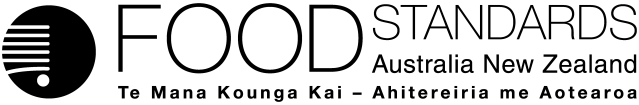 Food Standards (Proposal P1014 – Primary Production and Processing Standard for Meat and Meat Products) VariationThe Board of Food Standards Australia New Zealand gives notice of the making of this variation under section 92 of the Food Standards Australia New Zealand Act 1991.  The Standard commences on the date specified in clause 3 of this variation.Dated [To be completed by Standards Management Officer]Standards Management OfficerDelegate of the Board of Food Standards Australia New ZealandNote:  This variation will be published in the Commonwealth of Australia Gazette No. FSC XX on XX Month 20XX. This means that this date is the gazettal date for the purposes of clause 3 of the variation. 1	NameThis instrument is the Food Standards (Proposal P1005 – Primary Production and Processing Standard for Meat and Meat Products) Variation.2	Variation to Standards in the Australia New Zealand Food Standards CodeThe Schedule varies the Standards in the Australia New Zealand Food Standards Code.3	CommencementThe variation commences on a date 12 months after the date of gazettal.SCHEDULE1.	Standard 1.6.2 is varied by omitting clause 62.	Standard 4.2.3 is varied by [2.1]	omitting Divisions 1 and 2, substituting“Division 1 – Preliminary1 	Interpretation(1)	In this Standard –meat product means a food containing no less than 300 g/kg of meat.(2)	Unless the contrary intention appears, the definitions in Chapter 3 of this Code apply for the purposes of this Standard.Division 2 – Primary production of meat2	DefinitionsIn this Division –meat means any part of a slaughtered animal for human consumption.meat producer means a business, enterprise or activity that involves the growing, supply or transportation of animals for human consumption.2A	Animals covered by this Division(1)	In this Division, a reference to an animal means an animal of a species listed in Column 2 of the Table. (2)	However, a reference to an animal does not include an animal of a species listed in Column 2 of the Table if that animal was slaughtered in the wild.Table to clause2B	Application of Division to retail sale activitiesThis Division does not apply to the retail sale activities of a meat producer.2C	InputsA meat producer must take all reasonable measures to ensure that inputs do not adversely affect the safety or suitability of meat or meat products.  2D	Waste disposalA meat producer must store, handle and dispose of waste in a manner that will not adversely affect the safety or suitability of meat or meat products.2E	TraceabilityA meat producer must have a system to identify the persons –(a)	from whom animals were received; and(b)	to whom animals were supplied.Editorial Note:State and Territory laws govern the slaughter and processing of animals for human consumption, including of animals in the wild, and the preparation, packing, transportation or storage of meat or meat products. These laws require persons involved in such activities to comply with the following Australian Standards:AS 4464:2007 -- Hygienic Production of Wild Game Meat for Human ConsumptionAS 4466:1998 -- Hygienic Production of Rabbit Meat for Human ConsumptionAS 4467:1998 -- Hygienic Production of Crocodile Meat for Human ConsumptionAS 4696: 2007 -- Hygienic Production and Transportation of Meat and Meat Products for Human ConsumptionAS 5008: 2007 -- Hygienic rendering of animal productsAS 5010: 2001 -- Hygienic Production of Ratite Meat for Human ConsumptionAS 5011: 2011 -- Hygienic productions of natural casings for human consumption.”[2.2]	updating the Table of Provisions to reflect these variations.Attachment B – Draft Explanatory Statement1.	AuthoritySection 13 of the Food Standards Australia New Zealand Act 1991 (the FSANZ Act) provides that the functions of Food Standards Australia New Zealand (the Authority) include the development of standards and variations of standards for inclusion in the Australia New Zealand Food Standards Code (the Code).Division 2 of Part 3 of the FSANZ Act specifies that the Authority may prepare a proposal for the development or variation of food regulatory measures, including standards. This Division also stipulates the procedure for considering a proposal for the development or variation of food regulatory measures. FSANZ prepared Proposal P1014 to develop an Australia only primary production and processing standard for meat and meat products from minor species and wild game to provide a nationally consistent approach to the management of meat safety. The development of a standard for the farmed major species (cattle, sheep, pigs and goats) undertaken under Proposal P1005, has been incorporated into P1014. The Authority considered the Proposal in accordance with Division 2 of Part 3 and has approved a draft Standard. 2.	Purpose The Authority developed Standard 4.2.3 to ensure food safety is addressed throughout all parts of the meat supply chain (i.e. from paddock to plate). Currently regulatory food safety measures are only applied to the processing of meat and meat products. Variations have now been developed to amend Standard 4.2.3 to include obligations on primary producers in relation to traceability and managing inputs and waste.3.	Documents incorporated by referenceThe variations to food regulatory measures do not incorporate any documents by reference.4.	ConsultationIn accordance with the procedure in Division 2 of Part 3 of the FSANZ Act, the Authority’s consideration of Proposal P1014 will include two rounds of public comment following an assessment and the preparation of a draft Standard and associated reports. A Standards Development Committee (SDC) was established with representatives from the industry sector, the Department of Agriculture, Fisheries and Forestry, the relevant State and Territory government agencies and consumer organisations to provide ongoing advice to the Authority throughout the standard development process. The SDC contributed a broad spectrum of knowledge and expertise covering industry, government, research and consumers. A Working Group was also established with representatives from the relevant minor meat species and wild game industry sectors and State and Territory government agencies to provide ongoing advice to the Authority throughout the standard development process.5.	Statement of compatibility with human rightsThis instrument is exempt from the requirements for a statement of compatibility with human rights as it is a non-disallowable instrument under section 94 of the FSANZ Act.6.	Variation6.1	Standard 1.6.2.Item [1] omits clause 6 from Standard 1.6.2. 6.2	Standard 4.2.3Item [2] varies Standard 4.2.3 by omitting Divisions 1 and 2 and replacing them with a new Division 1 and 2.Division 1Clause 1 defines the term ‘meat product’ for the purposes of Standard 4.2.3. The clause also provides that the definitions in Chapter 3 of the Code apply to the Standard subject to any contrary intention.Division 2Clause 2 defines the following terms for the purposes of Division 2 of Standard 4.2.3: meat; and meat producer Clause 2 defines the term ‘meat producer’ to mean a business, enterprise or activity that involves the growing, supply or transportation of animals for human consumption. This definition is intended to encompass businesses, enterprises and activities involved: in the rearing of animals for human consumption; the operation of feedlots and sale yards for such animals; and the transportation of such animals to and from sale yards, between properties, or to an abattoir. This definition of ‘meat producer’ applies only to Division 2 of Standard 4.2.3.Clause 2 also defines the term ‘meat’ to mean any part of a slaughtered animal for human consumption. This definition applies only to Division 2 of Standard 4.2.3.Clause 2A provides that a reference to an animal in Division 2 of Standard 4.2.3 is only to an animal of a species that is listed in Column 2 of the Table in that clause and which is not slaughtered in the wild. The clause’s restriction relating to animals slaughtered in the wild does not to apply Division 3 of Standard 4.2.3 and to producers of ready-to-eat meats subject to that Division.Clause 2B provides that Division 2 of Standard 4.2.3 does not apply to retail sale activities of a meat producer. These activities are covered by Chapter 3 of the Code.Clause 2C requires a meat producer to take all reasonable measures to ensure that inputs do not adversely affect the safety or suitability of meat or meat products. Inputs can include animal feed (such as pasture, grains, silage and concentrate supplements), water (including recycled water), chemicals or other substances used in connection with the primary production activities.Clause 2D requires a meat producer to store, handle and dispose of waste in a manner that will not adversely affect the safety or suitability of meat or meat products. This requirement is intended to prevent the transmission to animals of pathogens from environmental sources.  For example, the clause would require meat producers to ensure that the safety or suitability of meat or meat products is not adversely affected by waste contaminating the relevant animals’ water supply or feed. The term ‘waste’ as used in clause 2D is intended to include: solid or liquid waste; animal carcasses; garbage; chemical residues; and seepage or runoff from drains, septic systems or manure pits.Clause 2E requires a meat producer to have a system in place that can identify the persons from whom the meat producer received an animal and to whom the meat producer supplied an animal. This requirement is intended to ensure that an animal can be traced in the event of a food safety problem. Division 2 contains an editorial note to explain that State and Territory laws require persons involved in the slaughter and processing of animals for human consumption, including of animals in the wild, and in the preparation, packing, transportation or storage of meat or meat products to comply with the Australian Standards listed in the editorial note.Item [2.2] updates the Table of Provisions in Standard 4.2.3 to reflect the above variations.AnimalPrincipal microbiological hazardCattlePathogenic Escherichia coli, Salmonella spp., Campylobacter jejuni and C. coli,SheepPathogenic Escherichia coli and Salmonella spp.GoatsPathogenic Escherichia coli and Salmonella spp.PigsSalmonella spp., Yersinia enterocolitica and Y. pseudotuberculosis, Toxoplasma gondii, Campylobacter jejuni and C. coli.Input and/ or activityCommentStep in chain where control may be appliedAnimal HealthPathogens may exist in the animal with or without exhibiting clinical signs Animals with clinical signs of disease or illness are identified and managed at:dispatch from farm/saleyardarrival at abattoirante-mortem inspection.Without clinical signs, potential hazards may be identified and managed at:slaughter to minimise contamination from external surfaces or internal spillage.post-mortem inspection.StressAnimals may be more susceptible to infection and/or have increased faecal shedding.  Pathogens colonise the gutMinimise exposure of animals to stress during:transportlairage.FeedFeed has the potential to introduce pathogens into the gut or environmentManage input of manure and fertiliser onto pastureControl supplements Oversight of ensilage operationsWaterContributes to internal and external contaminationAccess of animals to suitable drinking waterEnvironment and management of biosecurityPathogens may contaminate external surfaces of animal, or can lead to ingestion or infection of the animalPasture managementVermin and pest controlGood agricultural practicesSound animal husbandryIssueIssue raised FSANZ ResponseScope of the StandardThe scope should be broadened to cover all meat for human consumption, other than wild game. Developing standards over time for major and minor meat species is undesirable as such an ad hoc approach could lead to unintended gaps and overlaps between standards. Quality and animal welfare should be included, in addition to food safety, into any standard.The work on the major species (cattle, sheep, goats and pigs) was put on hold while work commenced in 2011 on the remaining meat species and wild game. These two proposals have been combined so that the 2nd Call for Submissions report for P1014 will consider meat and meat products from all meat species and wild game and consult on a draft national standard for meat and meat products. Animal welfare is not within FSANZ’s legislative responsibilities.  States and territories have legislation that enables welfare standards to be either adopted by reference or included in regulations. Quality attributes or specific production methodologies that do not relate to food safety will, in general, be handled through industry mechanisms and not a primary production and processing standard. Inclusion of primaryproduction requirementsfor major meat producersThe use of agricultural, chemicals and veterinary medicines, herd health and animal traceability are adequately addressed by requirements in existing legislation.Supported that the standard reflect the obligations that farmers supplying animals for slaughter for human consumption must be able to meet (e.g. managing inputs, traceability).FSANZ’s evaluation of hazards and current management practices in Australia indicates there are no identified unmanaged food safety risks for the major meat sectors (cattle, sheep, goats, pigs) the Meat Standard Development Committee supported a draft primary production standard requiring traceability, control of inputs (e.g. feed, water, supplements, agricultural and veterinary chemicals) and managing waste to underpin the current systems in place and to provide uniformity and certainty in the food safety requirements on primary producers.Cost-benefit analysisCurrent controls along the meat supply chain are working well and questioned the cost-benefit of introducing additional regulatory measures for producers and processors. The potential increase in regulatory burden and impact on the viability of the kangaroo meat industry was raised noting that there are existing regulatory requirements for processing.The preferred option proposes no additional regulatory requirements for processing i.e. retain the current Australian Standard. In regard to kangaroos, the existing Australian Standard AS 4464:2007 - Hygienic Production of Wild Game Meat for Human Consumption contains requirements for managing inputs and traceability at the primary production stage such as the sourcing of wild game animals and identification of field harvester and place of harvest.Section 3.2.5 addresses the cost-benefit analysis.Mechanism to reviewExisting AustralianStandardsSupported a mechanism for review and to ensure currency of the existing Australian Standards for processing.The jurisdictions are progressing this issue.Maintenance of non-foodsafety issues in theexisting AustralianStandardsThe on-going maintenance of animal welfare and quality aspects in the existing Australian Standards.These are addressed in the current Australian Standards for processing. The preferred option is to retain these Australian Standards for processing.TraceabilityThe need for minimum requirements for traceability of minor meat species and wild game products to assist with foodborne illness investigations and the recall of food. The Australian Standard for the Hygienic Production of Wild Game Meat for Human Consumption (AS4464-2007) contains requirements for ensuring carcases have approved tags and accurate records kept of product received (Clauses 9.2 – 9.3); maintaining identification system and records to identify product to the processing premise (Clause 11.12) and that wild game meat businesses have a documented system that provides for the accurate identification, and the ability to trace and recall meat and meat products (Clauses 12.1 – 12.9).In regard to the minor species, the relevant Australian Standard contains requirements for meat businesses to have a documented system that provides for the accurate identification, and the ability to trace and recall meat and meat products.FSANZ is proposing minimal primary production requirements covering traceability, inputs and managing waste for major and minor species.  The traceability requirement is intended to trace animal movement one step back and one step forward.  This will enable animals to be traced in the event of a food safety problem.InconsistentrequirementsThe absence of a national standard covering the entire meat supply chain could lead to inconsistency in regulatory requirements.The preferred option is a draft national standard containing minimal primary production requirement for traceability, inputs and managing waste. The existing Australian Standards for processing would remain in state and territory legislation. Potential chemical contamination of wild deerThe potential chemical contamination of wild deer as they are not subject to the National Residue Survey.The Australian Standard for the Hygienic Production of Wild Game Meat for Human Consumption (AS4464-2007) states that wild game animals shall not be harvested from areas where the presence of potentially harmful substances such as pesticides, fungicides, heavy metals or poisons could lead to unacceptable levels of such substances in the wild game meat.Inclusion of crocodilesConcerns over the inclusion of crocodiles in the grouping of minor meat species as defined under P1014 and the subsequent regulatory and financial impacts if they are classified as meat. These submitters stated that the current regulatory standard for the processing of crocodiles for human consumption, AS 4467‐1998 Hygienic Production of Crocodile Meat for Human Consumption, is adequate. FSANZ acknowledges that crocodile meat is processed under an existing Australian Standard. The preferred option proposes no additional regulatory requirements for processing i.e. retain the current Australian Standard. As such, the Department of Agriculture, Fisheries and Forestry has advised there will not be a change to the current processing requirements and approved arrangements. Column 1Column 2ItemSpecies1Bovine2Caprine3Ovine4Porcine5Bubaline6Camelidae7Cervidae8Crocodylidae9Lagomorph10Ratite11Soliped